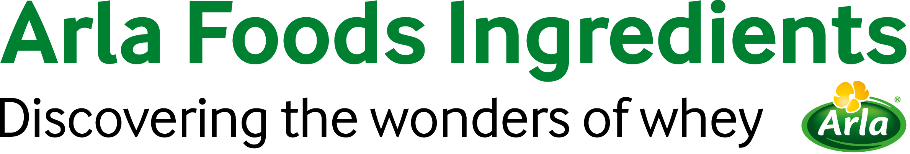 19 de abril de 2022COMUNICADO DE PRENSAArla Foods Ingredients recibe un dictamen positivo de nuevo alimento para la BLGLa aplicación de nuevo alimento de Arla Foods Ingredients para su ingrediente BLG (β-lactoglobulina), Lacprodan® BLG-100, ha recibido un dictamen positivo de la EFSA.La Autoridad Europea de Seguridad Alimentaria (European Food Safety Authority, EFSA) publicó un dictamen que señala que la BLG es segura y adecuada para su uso en productos alimenticios en la Unión Europea. Presentó sus hallazgos a la Comisión Europea y se espera que dicha Comisión otorgue la autorización final este año. Al finalizar este proceso, Lacprodan® BLG-100 se convertirá en el primer producto de Arla Foods Ingredients aprobado de conformidad con el nuevo Reglamento (UE) 2015/2283 de nuevos alimentos. Se podrá utilizar en categorías como nutrición deportiva, alimentos saludables y alimentos para usos médicos especiales. En Octubre de 2021, Arla Foods Ingredients se convirtió en el primer proveedor con la capacidad de producir comercialmente BLG pura. Lacprodan® BLG-100 contiene un 45 % más de leucina que las proteínas aisladas de suero disponibles comercialmente. Esto, junto a su palatabilidad, la convierte en la solución ideal para aplicaciones para nutrición médica, donde puede ayudar a minimizar la pérdida de masa muscular y a conservar la movilidad. Además, Lacprodan® BLG-100 proporciona un 26 % más de aminoácidos esenciales y un 40 % más de aminoácidos ramificados que la proteína de suero disponible comercialmente. Esto da lugar a nuevas oportunidades para las aplicaciones para nutrición deportiva, en particular, las bebidas listas para beber claras y los batidos en polvo. Niels Østergaard, Vicepresidente, Innovación en Arla Foods Ingredients, expresó: "La BLG es única; de hecho, básicamente es una categoría de proteína completamente nueva. Su combinación de pureza, excelente calidad nutricional y sabor atractivo crearán muchísimas oportunidades nuevas en nutrición médica y deportiva. Estamos muy felices por este dictamen y orgullosos de haber liderado el desarrollo de un nuevo ingrediente que cambia las reglas de juego".Lea el dictamen de la EFSA: https://efsa.onlinelibrary.wiley.com/ doi/full/10.2903/j.efsa.2022.7204Para obtener más información, comuníquese con:Sonya Hook, Ingredient Communications
Tel.: +44 (0)7498 539765 | Email: Sonya@ingredientcommunications.comAcerca de Arla Foods Ingredients
Arla Foods Ingredients es líder mundial en soluciones con suero que agregan valor. Descubrimos y proporcionamos ingredientes derivados del suero y ayudamos a la industria alimentaria a desarrollar y a procesar eficientemente alimentos más naturales, funcionales y nutritivos. Ofrecemos productos a los mercados globales para los sectores de nutrición en los primeros años de vida, nutrición médica, nutrición deportiva, alimentos saludables y otros alimentos y bebidas.Estas son cinco razones para elegirnos:Tenemos I+D en nuestro ADNOfrecemos calidad superiorSomos su socio comercial de confianzaApoyamos la sostenibilidadGarantizamos la seguridad del suministroArla Foods Ingredients es una subsidiaria 100 % propiedad de Arla Foods. Nuestras oficinas centrales están en Dinamarca.LinkedInhttp://www.linkedin.com/company/arla-foods-ingredientsLinkedIn (América Latina)https://www.linkedin.com/showcase/arla-foods-ingredients-latin-america/LinkedIn (China)https://www.linkedin.com/showcase/arla-foods-ingredients-china/